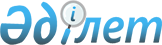 Об утверждении Положения государственного учреждения "Отдел архитектуры и градостроительства города Приозерск"
					
			Утративший силу
			
			
		
					Постановление акимата города Приозерск Карагандинской области от 16 января 2014 года № 2/2. Зарегистрировано Департаментом юстиции Карагандинской области 4 февраля 2014 года № 2531. Утратило силу постановлением акимата города Приозерск Карагандинской области от 2 марта 2015 года № 9/2      Сноска. Утратило силу постановлением акимата города Приозерск Карагандинской области от 02.03.2015 № 9/2 (вводится в действие со дня первого официального опубликования).

      Руководствуясь статьей 31 Закона Республики Казахстан от 23 января 2001 года "О местном государственном управлении и самоуправлении в Республике Казахстан", пунктом 4-1 статьи 9-1 Закона Республики Казахстан от 27 ноября 2000 года "Об административных процедурах", в соответствии с пунктом 2 Указа Президента Республики Казахстан от 29 октября 2012 года № 410 "Об утверждении Типового положения государственного органа Республики Казахстан", акимат города Приозерск ПОСТАНОВИЛ:



      1. Утвердить Положение государственного учреждения "Отдел архитектуры и градостроительства города Приозерск" (далее – Положение) согласно приложению.



      2. Постановление акимата города Приозерск от 28 февраля 2013 года № 07/53 "Об утверждении положения государственного учреждения "Отдел строительства, архитектуры и градостроительства города Приозерск" отменить.

      Сноска. Постановление акимата города Приозерск от 28.02.2013 № 07/53 в РЦПИ не поступало.



      3. Государственное учреждение "Отдел архитектуры и градостроительства города Приозерск" (Ж. Есенжолов) обеспечить регистрацию Положения в Департаменте юстиции Карагандинской области.



      4. Контроль за исполнением настоящего постановления возложить на руководителя аппарата акима Стамкул Н.А.



      5. Настоящее постановление вводится в действие по истечении десяти календарных дней после дня его первого официального опубликования.      Аким города                                К. Камзин

Утверждено постановлением

акимата города Приозерск

от 16 января 2014 года № 2/2 

Положение государственного учреждения "Отдел архитектуры и градостроительства города Приозерск" 

1. Общие положения

      1. Государственное учреждение "Отдел архитектуры и градостроительства города Приозерск" (далее - Учреждение) является государственным органом Республики Казахстан, осуществляющим руководство в сфере архитектуры и градостроительства на территории соответствующей административно-территориальной единицы, создаваемое в установленном законодательством Республики Казахстан порядке.



      2. Учреждение осуществляет свою деятельность в соответствии с Конституцией и законами Республики Казахстан, актами Президента и Правительства Республики Казахстан, иными нормативными правовыми актами, а также настоящим Положением.



      3. Учреждение является юридическим лицом в организационно-правовой форме государственного учреждения, имеет печати и штампы со своим наименованием на государственном языке, бланки установленного образца, в соответствии с законодательством Республики Казахстан счета в органах казначейства.



      4. Учреждение вступает в гражданско-правовые отношения от собственного имени.



      5. Учреждение имеет право выступать стороной гражданско-правовых отношений от имени государства, если оно уполномочено на это в соответствии с законодательством. 



      6. Учреждение по вопросам своей компетенции в установленном законодательством порядке принимает решения, оформляемые приказами руководителя Учреждения и другими актами, предусмотренными законодательством Республики Казахстан.



      7. Структура и лимит штатной численности Учреждения утверждаются в соответствии с действующим законодательством.



      8. Местонахождение юридического лица: Республика Казахстан, Карагандинская область, город Приозерск, улица Балхашская, 5.



      9. Полное наименование-

      на государственном языке: "Приозерск қаласының сәулет және қала құрылысы бөлімі" мемлекеттік мекемесі;

      на русском языке: государственное учреждение "Отдел архитектуры и градостроительства города Приозерск".



      10. Настоящее Положение является учредительным документом Учреждения.



      11. Финансирование деятельности Учреждения осуществляется из местного бюджета.



      12. Учреждению запрещается вступать в договорные отношения с субъектами предпринимательства на предмет выполнения обязанностей, являющихся функциями Учреждения.

      Если Учреждению законодательными актами предоставлено право осуществлять приносящую доходы деятельность, то доходы, полученные от такой деятельности, направляются в доход государственного бюджета. 

2. Миссия, основные задачи, функции, права и обязанности

государственного органа

      13. Миссия Учреждения:

      Учреждение координирует деятельность по реализации утвержденного в установленном законодательством порядке генерального плана города, комплексной схемы градостроительного планирования прилегающих территорий.



      14. Задачи:

      1) регулирование архитектурной, градостроительной и строительной деятельности, осуществляемой в пределах установленных границ на подведомственной территории;

      2) соблюдение законности в области строительной, архитектурной и градостроительной деятельности.



      15. Функции:

      1) организация разработки и внесение на одобрение в городской маслихат проекта генерального плана города, проектов установления и изменения городской черты и границ пригородной зоны, а также границ подведомственных административных районов и населенных пунктов-спутников, комплексных схем градостроительного развития;

      2) представление на утверждение городского маслихата градостроительной документации в составе программ социально-экономического развития города, а также правил застройки, благоустройства и инженерного обеспечения территории города;

      3) внесение в городской маслихат предложений по установлению правил сохранения и содержания жилищного фонда, иных зданий и сооружений жилищно-гражданского назначения, инженерных коммуникаций, памятников истории и культуры, объектов государственного природно-заповедного фонда местного значения;

      4) информирование населения города о планируемой застройке либо иных градостроительных изменениях;

      5) утверждение и реализация градостроительных проектов, проектов детальной планировки и застройки города и пригородной зоны;

      6) принятие решений по выбору, предоставлению, а в случаях, предусмотренных законодательными актами, и изъятию для государственных нужд земельных участков на подведомственной территории для застройки или иного градостроительного освоения;

      7) принятие решений о строительстве (расширении, техническом перевооружении, модернизации, реконструкции, реставрации и капитальном ремонте) строений, зданий, сооружений, инженерных и транспортных коммуникаций, а также об инженерной подготовке территории, благоустройстве и озеленении, консервации строек (объектов), проведении комплекса работ по постутилизации объектов местного значения;

      8) определение состава и назначение комиссии по приемке объектов (комплексов) в эксплуатацию в порядке, установленном законодательством Республики Казахстан, а также регистрация и ведение учета объектов (комплексов), вводимых в эксплуатацию;

      9) организация сохранения жилищного фонда, коммуникаций, памятников истории и культуры, объектов государственного природно-заповедного фонда и ведения контроля за их нормативным содержанием (использованием, эксплуатацией);

      10) ведение мониторинга строящихся (намечаемых к строительству) объектов и комплексов в порядке, установленном Правительством Республики Казахстан;

      11) осуществление в интересах местного государственного управления иных полномочий, возлагаемых на местные исполнительные органы законодательством Республики Казахстан.



      16. Права и обязанности:

      1) запрашивать и получать от государственных органов и иных организаций, финансируемых из местного бюджета необходимую информацию, документы, иные материалы, устные и письменные объяснения от должностных лиц по вопросам, отнесенным к компетенции Учреждения;

      2) пользоваться всеми видами информационных данных, в том числе секретными, имеющимися в распоряжении государственных органов;

      3) вести служебную переписку с государственными и негосударственными органами и организациями по вопросам, отнесенным к ведению Учреждения;

      4) участвовать в заседаниях акимата города. 

3. Организация деятельности государственного органа

      17. Руководство Учреждения осуществляется первым руководителем, который несет персональную ответственность за выполнение возложенных на Учреждение задач и осуществление им своих функций.



      18. Первый руководитель назначается на должность и освобождается от должности акимом города Приозерск.



      19. Полномочия первого руководителя Учреждения:

      1) организует и руководит работой Учреждения;

      2) организует работу по противодействию коррупции и соблюдению антикоррупционного законодательства и несет персональную ответственность за ее дальнейшую реализацию;

      3) в соответствии с законодательством назначает на должности и освобождает от должностей работников Учреждения;

      4) в установленном законодательством порядке объявляет конкурсы на замещение вакантных должностей работников, относящихся к категории административных государственных служащих, издает приказы о поощрении, о дисциплинарных взысканиях на сотрудников Учреждения;

      5) представляет Учреждение в государственных органах, иных организациях;

      6) осуществляет иные полномочия в соответствии с законодательством Республики Казахстан.

      Исполнение полномочий первого руководителя Учреждения в период его отсутствия осуществляется лицом, его замещающим в соответствии с действующим законодательством. 

4. Имущество государственного органа

      20. Учреждение может иметь на праве оперативного управления обособленное имущество в случаях, предусмотренных законодательством.

      Имущество Учреждения формируется за счет имущества, переданного ему собственником, а также имущества (включая денежные доходы), приобретенного в результате собственной деятельности и иных источников, не запрещенных законодательством Республики Казахстан.



      21. Имущество, закрепленное за Учреждением, относится к коммунальной собственности.



      22. Учреждение не вправе самостоятельно отчуждать или иным способом распоряжаться закрепленным за ним имуществом и имуществом, приобретенным за счет средств, выданных ему по плану финансирования, если иное не установлено законодательством. 

5. Реорганизация и упразднение государственного органа

      23. Реорганизация и упразднение Учреждения осуществляются в соответствии с законодательством Республики Казахстан.
					© 2012. РГП на ПХВ «Институт законодательства и правовой информации Республики Казахстан» Министерства юстиции Республики Казахстан
				